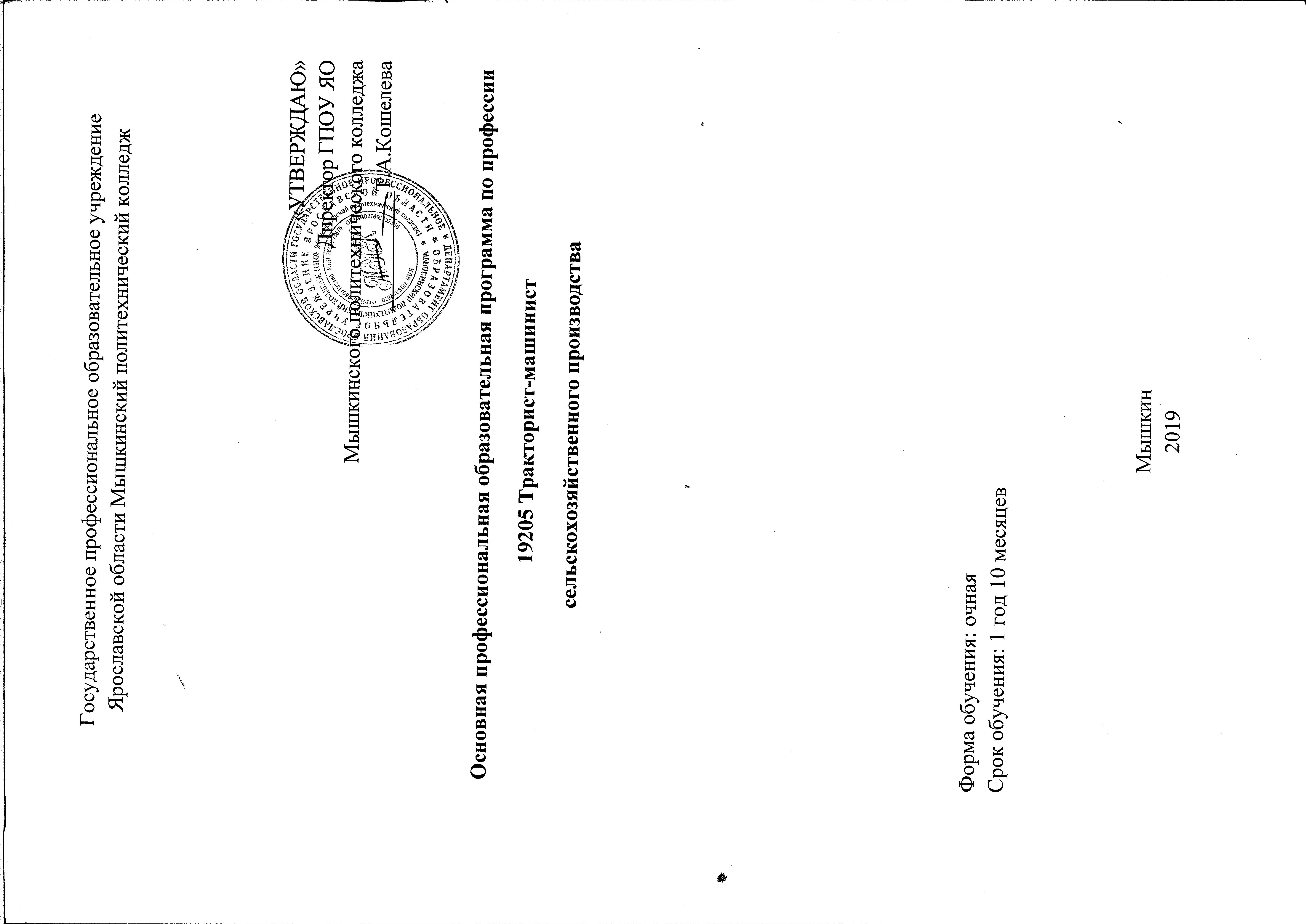 ОБЩИЕ ПОЛОЖЕНИЯНормативно-правовые основы разработки основной профессиональной образовательной программы Образовательная программа профессиональной подготовки – комплекс нормативно-методической документации, регламентирующий содержание, организацию и оценку качества подготовки слушателей.Нормативную правовую основу разработки образовательной программы профессиональной подготовки (далее по тексту – ОППП) составляют:Федеральный закон «Об образовании в Российской Федерации» от 29.12.2012г. № 273-ФЗ;Федеральный государственный образовательный стандарт среднего профессионального образования по профессии 35.01.13 Тракторист-машинист сельскохозяйственного производства (приказ МО РФ от 02.08.2013г. №798)Приказ Министерства образования и науки РФ от 09.04.2015 №390 "О внесении изменений в федеральные государственные образовательные стандарты среднего профессионального образования";Приказ Минобрнауки РФ от 18.04.2013 №291 «Об утверждении Положения о практике обучающихся, осваивающих основные профессиональные образовательные программы среднего профессионального образования»;Приказ Минобрнауки от 14.06.2013 №464 «Об утверждении Порядка организации и осуществления образовательной деятельности по образовательным программам среднего профессионального образования»; Приказ Министерства образования и науки РФ от 29.10.2013 №1189 "Об утверждении перечней профессий и специальностей среднего профессионального образования"; Приказ Министерства образования и науки РФ от 16.08.2013 г. №968 «Об утверждении Порядка проведения государственной итоговой аттестации по образовательным программам среднего профессионального образования»; Приказ Министерства образования и науки РФ от 05.06.2014 №632 "Об установлении соответствия профессий и специальностей среднего профессионального образования, перечни которых утверждены приказом Министерства образования и науки РФ от 29.10.2013 №1199, профессиям начального профессионального образования, перечень которых утвержден приказом Министерства образования и науки РФ от 28.09.2009 №234, и специальностям среднего профессионального образования, перечень которых утвержден приказом Министерства образования и науки РФ от 28.09.2009 №355";Приказ Министерства образования и науки от 05.03.2004 №1089 "Об утверждении федерального компонента государственных образовательных стандартов начального общего, основного общего и среднего (полного) общего образования"; Письмо Министерства образования и науки РФ №03-1180 от 29.05.2007 "Рекомендации по реализации образовательной программы среднего (полного) общего образования в образовательных учреждениях начального профессионального и среднего профессионального образования в соответствии с Федеральным базисным учебным планом и примерными учебными планами для образовательных учреждений Российской Федерации, реализующих программы общего образования"; Письмо Министерства образования и науки РФ №12-696 от 20.10.2010 "Разъяснения по формированию учебных планов ОПОП НПО/СПО"; Устав ГПОУ ЯО Мышкинский политехнический колледжЛокальные актыОбщая характеристика образовательной программы профессиональной подготовкиЦель (миссия)ОППП по рабочей профессии имеет своей целью развитие у слушателей личностных качеств, а также формирование общекультурных универсальных и профессиональных компетенций в соответствии с требованиями нормативно-правовой документации по профессиональной подготовке.1.2.2. Срок обученияСрок освоения ОППП по рабочей профессии 19205 «Тракторист-машинист сельскохозяйственного производства» в соответствии с программой профессиональной подготовки составляет 1год и 10 месяцев.1.2.3. Трудоемкость- общеобразовательная подготовка за 9 класс основной общеобразовательной школы – 1120 часов- профессиональная подготовка – 1508 часов2. ХАРАКТЕРИСТИКА ПРОФЕССИОНАЛЬНОЙ ДЕЯТЕЛЬНОСТИ ВЫПУ-СКНИКОВ, ОБУЧАВШИХСЯ ПО ОБРАЗОВАТЕЛЬНОЙ ПРОГРАММЕ ПРОФЕССИОНАЛЬНОЙ ПОДГОТОВКИ19205 «Тракторист-машинист сельскохозяйственного производства»Область и объекты профессиональной деятельностиУправление тракторами для производства работ с прицепными приспособ-лениями и устройствами с соблюдением правил дорожного движения. Оказание первой медицинской помощи. Выявление и устранение неисправностей в работе тракторов. Производство текущего ремонта и участие во всех видах ремонта обслуживаемого трактора и прицепных устройств. Наблюдение за погрузкой, креплением и разгрузкой транспортируемых грузов. Управление самоходными сельскохозяйственными машинами с соблюдением правил дорожногодвижения. Оказание первой медицинской помощи. Выполнение работ по уборке сельскохозяйственных культур с соблюдениемагротехнических требований. Выявление и устранение неисправностей в работе самоходных сельскохозяйственных машин. Проведение технического обслуживания и ремонта самоходных сельскохозяйственныхмашин. Подготовка и постановка самоходных сельскохозяйственных машин на хранение. Виды профессиональной деятельности выпускникаПрофессиональные знания и навыки категорий «С», «В», «E» позволяют ему выявлять и устранять неисправности в работе трактора, производить текущий ремонт и участвовать во всех видах ремонта обслуживаемого трактора и прицепных устройств; Тракторист-машинист категории «F» выполняет работы на зерноуборочных и специальных самоходных сельскохозяйственных машинах, подготавливает машины к работе, выполняет работы по техническому обслуживанию и ремонту машин, подготавливает и устанавливает машины на хранение.3. КОМПЕТЕНЦИИ ВЫПУСКНИКА ПО РАБОЧЕЙ ПРОФЕССИИ, ФОРМИ-РУЕМЫЕ В РЕЗУЛЬТАТЕ ОСВОЕНИЯ ДАННОЙ ОБРАЗОВАТЕЛЬНОЙ ПРОГРАММЫ ПРОФЕССИОНАЛЬНОЙ ПОДГОТОВКИДолжен обладать общими компетенциями, включающими в себя способность: ОК 1. Понимать сущность и социальную значимость своей будущей профессии, проявлять к ней устойчивый интерес. ОК 2. Организовывать собственную деятельность, выбирать типовые методы и способы выполнения профессиональных задач, оценивать их эффективность и качество. ОК 3. Принимать решения в стандартных и нестандартных ситуациях и нести за них ответственность. ОК 4. Осуществлять поиск и использование информации, необходимой для эффективного выполнения профессиональных задач, профессионального и личностного развития. ОК 5. Использовать информационно – коммуникационные технологии в профессиональной деятельности. ОК 6. Работать в коллективе и в команде, эффективно общаться с коллегами, руководством, потребителями. ОК 7. Брать на себя ответственность за работу членов команды (подчиненных), за результат выполнения заданий. ОК 8. Самостоятельно определять задачи профессионального и личностного развития, заниматься самообразованием, осознанно планировать повышение квалификации. ОК 9. Ориентироваться в условиях частой смены технологий в профессиональной деятельности. Должен обладать профессиональными компетенциями, соответствующими основным видам профессиональной деятельности: ПК 1.1. Выявлять и устранять неисправности в работе тракторов всех категорий.ПК 1.2. Производить текущий ремонт и участвовать во всех видах ремонта обслуживаемого трактора и прицепных устройств.ПК 1.3. Выполнение работы на зерноуборочных и специальных самоходных сельскохозяйственных машинах.ПК 1.4. Подготовка и постановка самоходных сельскохозяйственных машин на хранения.4. ДОКУМЕНТЫ, РЕГЛАМЕНТИРУЮЩИЕ СОДЕРЖАНИЕ И ОРГАНИЗА-ЦИЮ ОБРАЗОВАТЕЛЬНОГО ПРОЦЕССА ПРИ РЕАЛИЗАЦИИ ОБРАЗО-ВАТЕЛЬНОЙ ПРОГРАММЫ ПРОФЕССИОНАЛЬНОЙ ПОДГОТОВКИ 19205 «Тракторист-машинист сельскохозяйственного производства»В соответствии с нормативными и законодательными и актами, указанными в разделе 1.1, содержание и организация образовательного процесса регламентируется учебным планом, рабочими программами учебных дисциплин, материалами, обеспечивающими качество подготовки слушателей, а также методическими материалами , обеспечивающими реализацию соответствующей образовательной программы.4.4 Аннотации к рабочим программам общеобразовательного цикла по профессии НПО 19025 Тракторист-машинист сельскохозяйственного производства (срок обучения 1год 10 месяцев)2.3 Содержательные параметры профессиональной деятельностиТракторист категории «В» управляет гусеничными и колесными тракторами с двигателем мощностью до 25,7 кВт при транспортировке различных грузов разной массы и габаритов с применением прицепных приспособлений или устройств. Наблюдает за погрузкой, креплением и разгрузкой транспортируемых грузов.Профессиональные знания и навыки тракториста категории «В» позволяют ему выявлять и устранять неисправности в работе тракторов, производить текущий ремонт и участвовать во всех видах ремонта обслуживаемого трактора и прицепных устройств.Тракторист категории «С» управляет колесными тракторами с двигателем мощностью от 25,7 кВт до 77,2 кВт при транспортировке различных грузов разной массы и габаритов с применением прицепных приспособлений или устройств. Наблюдает за погрузкой, креплением и разгрузкой транспортируемых грузов.Профессиональные знания и навыки тракториста категории «С» позволяют ему выявлять и устранять неисправности в работе трактора, производить текущий ремонт и участвовать во всех видах ремонта обслуживаемого трактора и прицепных устройств.Тракторист категории «Е» управляет гусеничными тракторами с двигателем мощностью свыше 25,7 кВт при транспортировке различных грузов разной массы и габаритов с применением прицепных приспособлений или устройств. Наблюдает за погрузкой, креплением и разгрузкой транспортируемых грузов.Профессиональные знания и навыки тракториста категории «Е» позволяют ему выявлять и устранять неисправности в работе трактора, производить текущий ремонт и участвовать во всех видах ремонта обслуживаемого трактора и прицепных устройств.Аннотации программ подготовки рабочих по профессии 19025 тракторист-машинист сельскохозяйственного производства.программа предмета «Эффективное поведение на рынке труда» (30 часов)Понятие рынка труда, спрос и предложение рабочей силы, Состояние и перспективы развития рынка труда, района, республики. Понятие конкурентоспособности. Современные требования к профессиональной деятельности.Стратегия и тактика эффективного поиска работы. Пути получения информации о трудоустройстве. Личный профессиональный план, его построение и реализация. Подготовка документов для приема на работу. Составление профессионального резюме. Подготовка к собеседованию. Телефонные переговоры. Самопрезентация.Подготовка к началу профессиональной деятельности. Понятие о профессиональной адаптации, ее формах и способах. Успешный стиль поведения в коллективе. Деловой этикет. Способы предупреждения конфликтных ситуаций. Деловое и межличностное отношение.программа предмета «Охрана труда» (20 часов)1.ВВЕДЕНИЕЦель	преподавания	учебной	дисциплины	«Охрана труда» Задачи изучениядисциплины. Формы и методы работы. Общие требования к формируемым знаниям и умениям.Роль дисциплины в профессиональной подготовке специалистов. Вопросы охраны труда вконституции РФ. Основы законодательства о труде.Вопросы охраны труда в Трудовом кодексе. Типовые правила внутреннего трудовогораспорядка для рабочих и служащих. Правила и нормы по охране труда . Инструкция по охранетруда на автомобильном транспорте.Система стандартов безопасности труда. Значение и место ССБТ в улучшении условий труда.2.ОРГАНИЗАЦИЯ РАБОТЫ ПО ОХРАНЕ ТРУДА НА ПРЕДПРИЯТИИ Система управленияохраной труда . Объект и орган управления. Функции и задачи управления.Права и обязанности должностных лиц по охране труда, должностные инструкции работников технической службы. Планирование мероприятий по охране труда.Ведомственный, государственный и общественный надзор и контроль за охраной труда в предприятии. Ответственность за нарушение охраны труда. Стимулирование за работу по охране труда.3.ВОЗДЕЙСТВИЕ НЕГАТИВНЫХ ФАКТОРОВ НА ЧЕЛОВЕКА И ИХ ИДЕНТИФИКАЦИЯФизические, химические, биологические, психофизические опасные вредные производственные факторы. Воздействие опасных вредных произведенных факторов на организм человека.Предельно допустимая концентрация вредных веществ в воздухе производственных помещений. Контролирование санитарно-гигиенических условий) труда. Меры безопасности при работе с вредными веществами.4.МЕТОДЫ И СРЕДСТВА ЗАЩИТЫ ОТ ОПАСНОСТЕЙ. Механизация производственных процессовдистанционное управление, защитаот источников тепловых излучений, средства личной гигиены, устройство эффективной вентиляции и отопления.Средства индивидуальной защиты. Порядок обеспечения работников ИСЗ.5.ПРЕДУПРЕЖДЕНИЕ ПРОИЗВОДСТВЕННОГО ТРАВМАТИЗМА И ПРОФЕССИОНАЛЬНЫХ ЗАБОЛЕВАНИЙ.Основные причины производственного травматизма и профессиональных заболеванийТипичные несчастные случаи .Обучение работников безопасности труда. Проверка знаний правил, норм и инструкций по охране труда. Задачи и формы пропаганды охраны труда.Обеспечение оптимальных режимов труда и отдыха механизаторов и ремонтных рабочих. Работы с вредными условиями труда.6. ТРЕБОВАНИЯ ТЕХНИКИ БЕЗОПАСНОСТИ ПРИ ТЕХНИЧЕСКОМ ОБСЛУЖИВАНИИ И РЕМОНТЕ ТРАКТОРОВ.Общие требования безопасности при техническом обслуживании и ремонте тракторов. Требования безопасности при уборке и мойке тракторов, агрегатов и деталей.Правила безопасности при  выполнении слесарных работ.ТРЕБОВАНИЯ ТЕХНИКИ БЕЗОПАСНОСТИ ПРИ ЭЕКСПЛУАТАЦИИ МАШИН.Требования техники безопасности при эксплуатации тракторов и сельхозмашин.ЭЛЕКТРОБЕЗОПАСНОСТЬДействие электротока на организм человека. Технические способы и средства защиты от поражения электротоком.Правила эксплуатации электроустановок, электроинструмента и переносимых светильников. Защита от опасного воздействия статического электричества.ПОЖАРНАЯ БЕЗОПАСНОСТЬ И ПОЖАРНАЯ ПРОФИЛАКТИКАЗадачи пожарной профилактики. Организация пожарной охраны. Ответственные лица за пожарную безопасность. Обучение вопросам пожарной безопасности. Первичные средства пожаротушения. Эвакуация людей и транспорта при пожаре.программа предмета«Правила дорожного движения»1.ОБЯЗАННОСТИ ВОДИТЕЛЕЙ, СИГНАЛЫ СВЕТОФОРА И РЕГУЛИРОВЩИКАЗначение Правил в обеспечении порядка и безопасности дорожного движения. Общая структура Правил. Основные понятия и термины, содержащиеся в Правилах.Обязанности участников дорожного движения. Порядок ввода ограничений в дорожном движении.Документы, которые водитель механического транспортного средства обязан иметь при себе и передавать для проверки сотрудникам милиции.Обязанности водителей, причастных к дорожно -транспортному происшествию. Обязанности пешеходов и пассажиров по обеспечению безопасности дорожного движения.Средства регулирования дорожного движения. Значения сигналов светофорадействия водителей в соответствии с этими сигналами. Реверсивные светофоры. Светофоры для регулирования движения трамваев, а также других маршрутных транспортных средств, движущихся по выделенной для них полосе.Значение сигналов регулировщика для трамваев, пешеходов и безрельсовых транспортных средств. Порядок остановки при сигналах светофора или регулировщика, запрещающих движение.Действия водителей и пешеходов в случаях, когда указания регулировщика противоречат сигналам светофора, дорожным знакам и разметке.2. ДОРОЖНЫЕ ЗНАКИ, ДОРОЖНАЯ РАЗМЕТКА И ЕЕ ХАРАКТЕРИСТИКИ.Предупреждающие  знаки.  Назначение.  Общий  признак  предупреждения.Правила установки предупреждающих знаков. Название и назначение каждого знака. Действия водителя при приближении к опасному участку дороги, обозначенному соответствующим предупреждающим знаком.Знаки приоритета. Назначение. Название и место установки каждого знака. Действия водителей в соответствии с требованиями знаков приоритета.Запрещающие знаки. Назначение. Общий признак запрещения. Название, назначение и место установки каждого знака. Действия водителей в соответствии с требованиями запрещающих знаков. Исключения. Права водителей с ограниченными физическими возможностями и водителей, перевозящих таких лиц. Зона действия запрещающих знаков.Предписывающие знаки . Назначение. Общий признак предписания. Название, назначение и место установки каждого знака. Действия водителей в соответствии с требованиями предписывающих знаков. Исключения.Знаки особых предписаний. Назначение, общие признаки. Название, назначение и место установки каждого знака.Информационные знаки. Назначение. Общие признаки знаков. Название, назначение и место установки каждого знака. Действия водителей в соответствии с требованиями знаков, которые вводят определенные режимы движения.Знаки сервиса. Назначение. Название и место установки.Знаки дополнительной информации (таблички). Назначение. Название и размещение каждого знака.Значение разметки в общей организации дорожного движения, классификация разметки.Горизонтальная разметка. Назначение. Цвет и условия применения каждого вида горизонтальной разметки. Действия водителей в соответствии с требованиями горизонтальной разметки.Вертикальная разметка. Назначение. Цвет и условия применения каждого вида вертикальной разметки.3. ПОРЯДОК ДВИЖЕНИЯ, ОСТАНОВКА И СТОЯНКА ТРАНСПОРТНЫХ СРЕДСТВ Предупредительные сигналы. Виды и назначение сигналов. Правилаподачи сигналов световыми указателями поворотов и рукой. Использование предупредительных сигналов при обгоне. Опасные последствия несоблюдения правил подачи предупредительных сигналов.Начало движения, маневрирование. Обязанности водителей перед началом движения, перестроением и маневрированием. Порядок выполнения поворота на перекрестке. Поворот налево и разворот вне перекрестка. Действия водителя при наличии полосы разгона (торможения). Места, где запрещен разворот.Порядок движения задним ходом. Места, где запрещено движение задним ходом.Опасные последствия несоблюдения правил маневрирования.Расположение транспортных средств на проезжей части. Требования к расположению транспортных средств на проезжей части в зависимости от количества полос для движения, видов транспортных средств, скорости движения.Случаи, когда разрешается движение по трамвайным путям. Повороты на дорогу с реверсивным движением.Опасные последствия несоблюдения правил расположения транспортных средств на проезжей части.Скорость движения. Факторы, влияющие на выбор скорости движения. Ограничения скорости в населенных пунктах. Ограничения скорости вне населенных пунктов, на автомагистралях для различных категорий транспортных средств. Запрещения при выборе скоростного режима. Выбор дистанции и интервалов. Особые требования для водителей тихоходных и большегрузных транспортных средств.Опасные последствия несоблюдения безопасной скорости и дистанции.Обгон  и  встречный  разъезд.  Обязанности  водителя  перед  началом  обгона.Действия водителей при обгоне. Места, где обгон запрещен.Встречный разъезд на узких участках дорог. Встречный разъезд на подъемах спусках. Опасные последствия несоблюдения правил обгона и встречного разъезда.Остановка и стоянка. Порядок остановки и стоянки. Способы постановки транспортных средств на стоянку. Длительная стоянка вне населенных пунктов. Меры предосторожности при постановке транспортного средства на стоянку. Места, где остановка и стоянка запрещены.Опасные последствия несоблюдения правил остановки и стоянки.ОСОБЫЕ УСЛОВИЯ ДВИЖЕНИЯОбязанности водителей при вынужденной остановке на проезжей части автомагистрали и на обочине.Приоритет маршрутных транспортных средств. Пересечение трамвайных путей вне перекрестка.Порядок движения на дороге с выделенной полосой для маршрутных транспортных средств. Правила поведения водителей в случаях, когда троллейбус или автобус начинает движение от обозначенного места остановки.Буксировка механических транспортных средств. Условия и порядок буксировки механических транспортных средств на гибкой сцепке, жесткой сцепке и методом частичной погрузки.Случаи, когда буксировка запрещена.Перевозка людей в буксируемых и буксирующих транспортных средствах. Опасные последствия несоблюдения правил буксировки механических транспортных средств.Требования к движению велосипедистов, мопедов , гужевых повозок, а также прогону животных (запреты и возрастной ценз с которого разрешается управление).5. ПЕРЕВОЗКА ГРУЗОВПравила размещения и закрепления груза на транспортном средстве.Перевозка грузов, выступающих за габариты транспортного средства. Обозначение перевозимого груза. Случаи, требующие согласования условий движения транспортных средств с ГИБДД. Опасные последствия несоблюдения правил перевозки грузов.6.ПОЛЬЗОВАНИЕ СВЕТОВЫМИ И ЗВУКОВЫМИ СИГНАЛАМИ Правила пользования внешними световыми приборами и звуковыми сигналами.Включение ближнего света фар в светлое время суток. Действия водителя при ослеплении. Порядок использования противотуманных фар. фары-прожектора, фары-искателя и задних противотуманных фонарей, знака автопоезда.Случаи, разрешающие применение звуковых сигналов.НЕИСПРАВНОСТИ И УСЛОВИЯ ЗАПРЕЩАЮЩИЕ ЭКСПЛУАТАЦИЮ ТРАНСПОРТНЫХ СРЕДСТВ Общие требования. Условия, при которых запрещена эксплуатациятранспортных средств.Неисправности, при возникновении которых водитель должен принять мерыих устранению, а если это невозможно - следовать к месту стоянки или ремонта с соблюдением необходимых мер предосторожности.Неисправности, при которых запрещено дальнейшее движение.Опасные последствия эксплуатации транспортного средства с неисправностями, угрожающими безопасности дорожного движения.программа предмета «Устройство тракторовРоль энергетических средств в производстве сельскохозяйственной продукции. Краткий обзор развития тракторостроения. Состояние отечественного тракторостроения. Перспективы его развития. Основные направления в развитии и совершенствовании конструкции тракторов в стране и за рубежом.КЛАССИФИКАЦИЯ, ОБЩЕЕ УСТРОЙСТВО И РАБОТА ДВИГАТЕЛЯКлассификация двигателей. Условия работы и требования к двигателям. Основные механизмы двигателей и их назначение. Принцип работы дизельных и карбюраторных двигателей, основные понятия и определения. Рабочие процессы в дизельных двигателях. Основные показатели работы двигателя.КРИВОШИПНО-ШАТУННЫЙ МЕХАНИЗМНазначение и общее устройство кривошипно-шатунного механизма. Конструкция и взаимодействие деталей кривошипно-шатунного механизма. Разборка-сборка кривошипно-шатунного механизма. Установка коленчатого вала. Требования к затяжке крышек подшипников. Последовательность затяжки гаек головки блока цилиндров. Сравнительный конструктивный анализ цилиндров, поршней, поршневых колец, блоков двигателей.Основные  неисправности  кривошипно-шатунного  механизма  и  способы  ихустранения.ЛАБОРАТОРНО-ПРАКТИЧЕСКИЕ ЗАНЯТИЯИзучение устройства кривошипно-шатунного механизма.МЕХАНИЗМЫ ГАЗОРАСПРЕДЕЛЕНИЯНазначение, устройство и принцип работы механизмов газораспределения.Типы	механизмов	газораспределения.	Клапанный	механизм	газораспределения.Шестерни распределительного механизма и их установка. Распределительный вал.Детали привода клапанов. Особенности сборки механизмов газораспределения.Основные неисправности и влияние технического состояния механизма газораспределения на показатели работы двигателя.Причины	неисправностей	механизмов	газораспределения,	способы	ихвыявления и устранения.ЛАБОРАТОРНО-ПРАКТИЧЕСКИЕ ЗАНЯТИЯИзучение устройства газораспределительного механизма.Регулировки и проверка работы газораспределительного механизма.СИСТЕМА ПИТАНИЯ ДВИГАТЕЛЯТопливо для дизельных двигателей, его виды, основные свойства и применение.Назначение и классификация систем питания двигателей и их сравнительный анализ.Система подачи и очистки воздуха. Наддув и охлаждение надувного воздуха.Конструкция и работа турбокомпрессоров, воздухоочистителей, теплообменников.Система	выпуска	отработанных	газов.	Конструкция	и	условия	работыглушителей, искрогасителей и выпускных газопроводов.Система подачи и очистки топлива. Конструкция и работа топливных баков, фильтров и топливоподкачивающих насосов.Способы смесеобразования в дизелях и их сравнительная оценка. Формы и типы камер сгорания. Конструкция и работа форсунок.Конструкция и работа топливных насосов высокого давления рядного и распределительного типов.Основные неисправности систем питания дизельных двигателей, их признаки, причины, способы выявления и устранения.Система питания пускового двигателя. Смесеобразование в карбюраторном двигателе и понятие о составе смеси. Конструкция и работа карбюратора. Основные неисправности системы питания карбюраторного двигателя.Система регулирования двигателя. Регуляторы частоты вращения коленчатого вала. Привод и установка топливного насоса. Заполнение системы топливом.Основные неисправности и влияние технического состояния на показатели работы дизелей.ЛАБОРАТОРНО-ПРАКТИЧЕСКИЕ ЗАНЯТИЯИзучение общей конструкции систем питания двигателей, подачи и очисткивоздуха, выпуска отработанных газов.Изучение устройства топливных насосов высокого давления, регуляторов и форсунок, и их регулировки.Изучение системы питания двигателя.СИСТЕМА СМАЗКИ ДВИГАТЕЛЯМоторные масла, пластичные и консервирующие смазки. Их свойства, маркировка, применение.Понятие о трении. Влияние смазки на работу двигателя. Способы смазки. Устройство и принцип работы системы смазки двигателя. Конструкция и работа масляных насосов, фильтров, охладителей и контрольных приборов.Назначение, работа и регулировка клапанов.Основные неисправности системы смазки, их признаки, причины и способыустранения.ЛАБОРАТОРНО-ПРАКТИЧЕСКИЕ ЗАНЯТИЯИзучение	устройства,	взаимодействия	деталей	и	узлов	системысмазки двигателей.СИСТЕМА ОХЛАЖДЕНИЯ ДВИГАТЕЛЯОхлаждающие жидкости, используемые в системе охлаждения двигателей; их виды, основные свойства и применение.Назначение и классификация систем охлаждения двигателей.Устройство и принцип работы систем охлаждения двигателей.Основные неисправности систем охлаждения двигателей, их признаки, причины и способы устранения.ЛАБОРАТОРНО-ПРАКТИЧЕСКИЕ ЗАНЯТИЯИзучение устройства и взаимодействия деталей и узлов систем охлаждениядвигателей.ИСТОЧНИКИ ЭЛЕКТРИЧЕСКОЙ ЭНЕРГИИАккумуляторные батареи. Назначение, принцип работы и конструкция аккумуляторных батарей, маркировка.Основные правила эксплуатации и технического обслуживания аккумуляторных батарей.Генераторы и реле-регуляторы.Основные неисправности источников электрической энергии, их признаки, причины, способы определения и устранения. ЛАБОРАТОРНО-ПРАКТИЧЕСКИЕ ЗАНЯТИЯИзучение устройства аккумуляторных батарей, генераторов и реле-регуляторов.СИСТЕМА ПУСКА ДВИГАТЕЛЯСпособы пуска двигателя. Пусковой двигатель и его техническая характеристика. Основные механизмы и системы пускового двигателя, их устройство и принцип работы. Схема передачи крутящего момента пускового двигателя к коленчатому валу. Устройство редуктора пускового двигателя.Подготовка основного и пускового двигателя к пуску. Порядок пуска и техника безопасности при пуске различными способами. Устройства и средства облегчения пуска при низких температурах.Основные неисправности системы пуска, их признаки, причины, способы определения и устранения.Назначение, требования и классификация систем зажигания.Зажигание	от	магнето.	Основные	электрические	процессы	вмагнето. Испытание магнето. Свечи зажигания, маркировка. Принцип действия и работа системы зажигания.Неисправности системы зажигания и их устранение. Установка угла опережения зажигания на двигателе.Система пуска двигателя стартером.Назначение и требования, предъявляемые к стартерам. Классификация стартеров. Конструкция и работа стартеров. Неисправности стартеров и их устранение.ЛАБОРАТОРНО-ПРАКТИЧЕСКИЕ ЗАНЯТИЯИзучение устройства и взаимодействия деталей пускового двигателя.Проверка работы магнето и регулировки зазоров в контактах.Изучение устройства и взаимодействия деталей системы пуска двигателя стартером.СИСТЕМА ОСВЕЩЕНИЯ И СИГНАЛИЗАЦИИ. КОНТРОЛЬНО-ИЗМЕРИТЕЛЬНЫЕ ПРИБОРЫ И ВСПОМОГАТЕЛЬНОЕ ОБОРУДОВАНИЕНазначение систем освещения и сигнализации, их принципиальные схемы. Конструкция и работа контрольно-измерительных приборов.Основные неисправности систем освещения и сигнализации, способы их устранения.ЛАБОРАТОРНО-ПРАКТИЧЕСКИЕ ЗАНЯТИЯИзучение  устройства  и  взаимодействия  систем  освещения  и  сигнализации,контрольно-измерительных приборов.Проверка и регулировка системы освещения и сигнализации.ТРАНСМИССИЯНазначение, условия работы и классификация. Схемы трансмиссий, основные механизмы и их конструктивный сравнительный анализ.Сцепление.  Назначение  и  классификация.  Принцип  действия,  конструкция.Привод управления сцеплением.Коробки передач. Назначение и классификация. Конструкция и работа коробок передач. Понижающие редукторы, раздаточные коробки и ходоуменьшители. Их конструкция и работа.Назначение, конструкция и работа промежуточных соединений и карданных валов.Ведущие мосты. Назначение, конструкция и работа. Главные передачи. Принципдействия и работа дифференциала. Блокировка дифференциалов, самоблокирующиеся дифференциалы. Типы полуосей. Конечные передачи. Передние ведущие мосты. Регулировка механизмов ведущих мостов.Основные неисправности, их признаки, способы определения и устранения.РАБОЧЕЕ ОБОРУДОВАНИЕ ТРАКТОРАНазначение, классификация, конструкция и схемы механизмов навески.Универсальное тягово-сцепное устройство.Назначение, типы и работа прицепных устройств, регулирование точки прицепа. Способы осуществления дополнительного отбора мощности. Назначение, устройство вала отбора мощности, классификация и работа механизмов приводавалов отбора мощности.Основные неисправности, их признаки, способы определения и устранения.ЛАБОРАТОРНО-ПРАКТИЧЕСКИЕ ЗАНЯТИЯИзучение устройства навесного механизма. Переоборудование навески.Изучение устройства и регулировок вала отбора мощности.ГИДРАВЛИЧЕСКАЯ СИСТЕМА УПРАВЛЕНИЯ НАВЕСНЫМ МЕХАНИЗМОМНазначение и классификация гидравлических систем. Конструкция гидронасосов и гидрораспределителей. Масляные баки, силовые цилиндры, соединительная аппаратура. Масла.Способы регулирования глубины обработки почвы.Назначение, конструкция гидравлического догружателя ведущих колес, позиционно-силового регулятора. Управление гидросистемой.ПРОГРАММА  ОСНОВЫ АГРОНОМИИ1.1. КУЛЬТУРНЫЕ РАСТЕНИЯ И УСЛОВИЯ ИХ РОСТАПонятие о растении как о живом организме. Анатомическое и морфологическое строение растений, их основные органы. Размножение, рост и развитие растений. Оптимальное сочетание всех факторов роста и развития – необходимые условия повышения продуктивности полевых культур.Требования растений к почве, влаге и температуре. Понятие о минеральном питании. Водопотребление растений.Производственная группировка полевых культур. Биологические особенности основныхкультур.1.2. ПОЧВА И ЕЕ ПЛОДОРОДИЕПонятие о почве и ее плодородии. Почвенный профиль. Типы почв. Механический состав почвы и его производственное значение. Классификация почв по механическому составу. Пахотный слой. Создание оптимального сложения посевного слоя. Физические свойства почвы, оптимальные значения свойств, способы их изменения для улучшения условий жизни растений.Водные свойства почвы: влагоемкость, водопроницаемость, влаго-удерживающая способность.Воздушный режим и тепловые свойства почвы, их агрономическое значение. Агрохимические свойства почвы и пути управления их оптимальнымрежимом.1.3. ОБРАБОТКА ПОЧВЫЦели и задачи обработки почвы.Приемы и способы обработки почвы.Агротехнические требования к ней, оценка качества работ.Приемы и техника углубления пахотного слоя.Система обработки почвы. Основная, поверхностная, предпосевная, паровая обработка почвы.Эрозия	почвы,	ее	виды,	причины	и	результаты	возникновения.Противоэрозийные приемы обработки.Минимальная обработка почвы, ресурсосбережение, рекультивация.1.4. ПИТАНИЕ РАСТЕНИЙ. УДОБРЕНИЯКорневое питание растений. Избирательное поглощение питательных веществрастениями. Требования к условиям питания в различные периоды роста.Роль удобрений в жизни растений, в сохранении и повышении плодородия почвы. Важнейшие элементы минерального питания, характер их потребления по фазам роста у основных групп полевых культур.Классификация удобрений: микро- и макроудобрения. Виды удобрений. Физико-химические свойства наиболее распространенных минеральных удобрений, особенности их применения. Тукосмеси.Методика определения доз внесения удобрений.Способы внесения удобрений. Подкормка как прием управления формирования урожая. Внесение дробных доз удобрений по фазам роста.Агротехнические требования к процессу распределения туков.Органические удобрения, их эффективность, дозы, сроки и способы внесения.Правила хранения, транспортировки и применения удобрений. Предупреждение загрязнения окружающей среды. Ответственность механизаторов за нарушение правил применения туков.1.5. СЕМЕНА, ПОСЕВ И ПОСАДКАПонятие о сорте сельскохозяйственных культур. Сортовые и посевные качества семян, критерии их оценки, правила подбора. Подготовка семян и посадочного материала к севу и посадке. Способы и сроки посева и посадки. Норма высева и посадки. Глубина заделки семян. Контроль качества выполнения посевных и посадочных работ.1.6. СОРНЫЕ РАСТЕНИЯ И СПОСОБЫ БОРЬБЫ С НИМИПонятие о сорных растениях. Вред, причиняемый сельскому хозяйству сорнымирастениями.Классификация сорных растений, биологические группы и их биологические особенности. Адаптивные свойства сорняков. Распространение сорных растений. Меры борьбы с сорняками.1.7. УХОД ЗА ПОСЕВАМИ СЕЛЬСКОХОЗЯЙСТВЕННЫХ КУЛЬТУР Значение своевременного ухода за сельскохозяйственными культурами для получения высоких урожаев.Система послепосевной обработки почвы и регулирования густоты стояния растений в зависимости от механического состава почвы, степени засоренности, метеорологических условий, особенностей культуры и сорта.ТЕХНОЛОГИЯ И ОРГАНИЗАЦИЯ ПРОИЗВОДСТВА МЕХАНИЗИРОВАННЫХ РАБОТПонятие о технологии возделывания сельскохозяйственных культур и технологии выполнения работ.Понятие о производственном технологическом процессе, операции.Технология выращивания и уборки сельскохозяйственных культур комплексно-механизированным методом. Организационно-экономические основы планирования рационального использования техники в сельскохозяйственном производстве. Система машин для комплексной механизации сельскохозяйственного производства. Операционная технология выполнения сельскохозяйственных работ. Организация выполнения работ на основе операционной технологии.Энергетические средства сельскохозяйственного производства. Понятие о машинно-тракторном агрегате. Классификация машинно-тракторных агрегатов по способу производства сельскохозяйственных работ, составу машин, соединению с трактором, расположению в агрегате и выполняемой операции. Требования к машинно-тракторным агрегатам.Эксплуатационные	показатели	машинно-тракторных	агрегатов:технологические, технические и экономические.Эксплуатационные показатели двигателя. Баланс мощности, КПД трактора. Тяговая мощность и тяговое усилие трактора. Способы улучшения тяговых свойств трактора. Теоретическая и рабочая скорость движения трактора. Допустимая скорость выполнения сельскохозяйственных работ. Маневрирование скоростями.Понятие об удельном сопротивлении сельскохозяйственных машин и машинно-тракторных агрегатов. Факторы, влияющие на удельное сопротивлениесельскохозяйственных машин. Расчет сопротивления сельскохозяйственных машин по упрощенным формулам.2.2. КОМПЛЕКТОВАНИЕ МАШИННО-ТРАКТОРНЫХ АГРЕГАТОВПравила комплектования агрегатов. Выбор трактора и сельскохозяйственных машин. Сцепки, их виды и эксплуатационные показатели. Основы расчета машинно-тракторных агрегатов: выбор скорости движения, силы тяги и ширины захвата, определение фронта сцепки, тягового сопротивления агрегата и степени загрузки трактора. Составление агрегата с прицепами, навесными и полунавесными машинами.Составление агрегата с использованием вала отбора мощности и приводного шкива. Комплектование комбинированных агрегатов.2.3. СПОСОБЫ ДВИЖЕНИЯ МАШИННО-ТРАКТОРНЫХ АГРЕГАТОВ Значение рациональных способов движения агрегата. Элементы движенияагрегата, его кинематическая характеристика. Рабочий и холостой ход. Виды поворотов, их радиус и длина. Виды и способы движения, выбор способа движения. Сравнительный анализ способов движения. Определение ширины поворотных полос и размеров загонов. Организация разметочных работ и разбивка поля на загоны. Изображение способов движения. Движение по полю с технологической колеей.2.4. ПОКАЗАТЕЛИ РАБОТЫ МАШИННО-ТРАКТОРНЫХ АГРЕГАТОВ Теоретическая и техническая производительность машинно-тракторных агрегатов.Расчет производительности машинно-тракторных агрегатов. Баланс времени смены. Часовой график работы. Групповой метод использования машин. Работа на повышенных скоростях.Эксплуатационные	затраты	при	работе	машинно-тракторных	агрегатов.Расход топлива на единицу выполненной работы. Расход смазочных материалов.Затраты труда на обслуживание агрегатов. Пути сокращения непроизводительных затрат времени рабочей смены.2.5. ТЕХНОЛОГИЯ ОБРАБОТКИ ПОЧВЫОсновная и предпосевная обработка почвы. Технологические операции, выполняемые при обработке почвы. Лущение. Дискование. Вспашка всвал и развал. Чизелевание. Культивация. Боронование. Выравнивание. Прикатывание. Обработка комбинированными агрегатами. Агротехнические требования. Комплектование и подготовка к работе агрегатов. Правила выполнения операций. Работа агрегатов, загрузка трактора и выбор передачи. Расчет производительности агрегатов. Ресурсосберегающее использование агрегатов при обработке почвы.2.6. ТЕХНОЛОГИЯ ВНЕСЕНИЯ УДОБРЕНИЙТехнология	механизированных	процессов	приготовления	и	внесенияудобрений. Технология приготовления компостов.Внесение минеральных и органических удобрений. Технологические схемы внесения удобрений.Агротехнические требования. Выбор, комплектование и подготовка к работе агрегатов для погрузки, транспортировки и внесения удобрений. Способы движения и подготовка поля. Выбор направления, способа движения и поворотов агрегатов. Работа агрегатов. Контроль качества работы.Выполнение работ по технологической колее.Рациональное использование удобрений, вопросы ресурсосбережения при внесении удобрений. Охрана окружающей среды. Требования безопасности труда.2.7. ТЕХНОЛОГИЯ ХИМИЧЕСКОЙ ЗАЩИТЫ РАСТЕНИЙ Особенности применения химических средств для защиты растений. Технологические операции химической защиты растений Опрыскивание,опыливание, аэрозольная обработка.Агротехнические требования к химической защите растений. Комплектованиеподготовка к работе агрегатов. Способы движения агрегатов и подготовка поля. Контроль качества работы.Протравливание семян. Технологический процесс протравливания. Охрана окружающей среды. Требования правил безопасности труда.программа предмета «Техническое обслуживание и ремонт машин»ОСНОВНЫЕ ПОНЯТИЯ ОБ ЭКСПЛУАТАЦИИ МАШИНПроизводственная и техническая эксплуатация и их составляющие. Изнашивание деталей машин и пути снижения скорости изнашивания. Понятие о техническом состоянии машин: исправное, неисправное, работоспособное и неработоспособное.Понятие о техническом обслуживании, диагностировании и ремонте машин.Основы обеспечения работоспособности машин.ОСНОВНЫЕ НЕИСПРАВНОСТИ ТРАКТОРОВ И АГРЕГАТИРУЕМЫХ С НИМИ МАШИНОсновные параметры и качественные признаки, характеризующие нормальную работу трансмиссии, механизмов управления, тормозов и ходовой системы тракторов, неисправности трансмиссии, механизмов управления, тормозов и ходовой системы тракторов.Обобщенные параметры и признаки нормальной работы гидросистем тракторов.Основные неисправности гидросистем тракторов.Признаки нормального технического состояния электрооборудования тракторов.Неисправности электрооборудования.Неисправности основных сельскохозяйственных машин, агрегатируемых с тракторами.ТЕХНИЧЕСКОЕ ДИАГНОСТИРОВАНИЕ МАШИНРоль и значение технического диагностирования в системе технического обслуживания. Классификация методов, периодичность и содержание диагностирования.Общая оценка технического состояния двигателя без разборки по мощностным и топливно-экономическим показателям. Диагностирование основных механизмов, составных частей и сборочных единиц тракторов исельскохозяйственных машин. Принятие решений по результатам диагностирования.Классификация средств диагностирования. Область применения диагностических средств.ТЕХНИЧЕСКОЕ ОБСЛУЖИВАНИЕ МАШИНСущность технического обслуживания. Планово-предупредительная система технического обслуживания.Виды технического обслуживания. Периодичность технического обслуживания.Операции технического обслуживания тракторов.Основные причины, вызывающие ремонт машин. Виды ремонта. Текущий и капитальные ремонты.Правила пользования инструкциями по эксплуатации и текущему обслуживанию машин.ЛАБОРАТОРНО-ПРАКТИЧЕСКИЕ ЗАНЯТИЯТехническое обслуживание двигателей и трансмиссии тракторов.Техническое обслуживание приборов электрооборудования.Техническое обслуживание гидравлических систем.Техническое обслуживание механизмов управления.ОБЕСПЕЧЕНИЕ МАШИННО-ТРАКТОРНЫХ АГРЕГАТОВ ТОПЛИВНО-СМАЗОЧНЫМИ И ДРУГИМИ ЭКСПЛУАТАЦИОННЫМИ МАТЕРИАЛАМИПравила хранения и транспортировки топливно-смазочных и технических жидкостей.Нормы расхода топлива и смазочных материалов.Сбор отработанных нефтепродуктов. Пожаро-взрывоопасные и токсические свойства топливно-смазочных материалов и технических жидкостей и меры предосторожности при обращении с ними.Средства для транспортирования, хранения и заправки нефтепродуктов. Механизированные заправочные агрегаты. Выбор способов заправки машин. Пути сокращения потерь нефтепродуктов при заправке и в процессе эксплуатации машинно-тракторного парка. Учет и контроль качества, экономия топлива и смазочных материалов при эксплуатации МТП. Повторное использование отработанных нефтепродуктов. Техника безопасности, противопожарные иэкологические мероприятия.ОРГАНИЗАЦИЯ И ТЕХНОЛОГИЯ ХРАНЕНИЯ МАШИНИзменение состояния машин в нерабочий период. Виды и способы хранения машин. Материально-техническая база хранения машин. Технология и техническое обслуживание машин при хранении. Очистка и мойка, снятие с машин узлов и деталей. Консервация и нанесение защитных покрытий. Герметизация внутренних полостей машин. Установка машин на хранение. Организация выполнения работ на машинном дворе.Технологическое оборудование для мойки, очистки и нанесения защитных покрытий. Материалы, применяемые при мойке, консервации и герметизации.Снятие машин с хранения и подготовка их к работе.программа «Оказание первой помощи»ОБЩИЕ ПОЛОЖЕНИЯ. ОСНОВЫ АНАТОМИИ ФИЗИОЛОГИИ ЧЕЛОВЕКАДорожно-транспортный травматизм. Система организации оказания медицинской помощи пострадавшим. Правовые аспекты в вопросах оказания доврачебной медицинской помощи пострадавшим.Организм как целое. Органы дыхания, их значение для деятельности человека. Сердечно-сосудистая система. Сердце и его функции. Характеристика сосудов (артерий, вен, капилляров). Расположение основных кровеносных сосудов, места для прижатия артерий. Пульс, его характеристика, места прощупывания. Основные понятия об органах пищеварения. Опорно-двигательный аппарат: позвоночник, таз, грудная клетка, кости конечностей, суставы. Мышцы и связки. Центральная нервная система.ПЕРВАЯ ПОМОЩЬ ПОСТРАДАВШИМ ПРИ НЕСЧАСТНЫХ СЛУЧАЯХ НА ДОРОГАХСостояние, опасное для жизни человека.Первая помощь пострадавшим при несчастных случаях на дорогах. Остановка дыхания. Причины и признаки. Техника освобождения дыхательных путей. Техника искусственного дыхания. Способ ”рот в рот“. Остановка сердца. Причины и признаки. Техника проведения непрямого массажа сердца. Сочетание проведения непрямого массажа сердца с искусственным дыханием. Кровотечение, его виды и признаки. Первая помощь. Раны. Раневые инфекции. Асептическая повязка. Тепловой (солнечный) удар. Обморок. Признаки. Первая помощь. Ожоги термические химическиеОбморожения. Первая помощь. Поражение электрическим током. Отравление Угарным газом. Признаки и причины. Первая помощь. Отравление этилированным бензином и антифризом. Признаки. Первая помощь.Первая помощь при травмах. Ушибы, растяжения и вывихи. Признаки. Осложнения. Первая помощь. Переломы. Виды и признаки. Правила наложения шин. Осложнения при переломах. Оказание первой медицинской помощи при переломах челюсти, ключицы, ребер, позвоночника и костей таза. Черепно-мозговая травма. Признаки. Первая помощь. Особенности транспортировки. Травма груди и живота. Виды, признаки. Пневмоторакс. Первая помощь. Особенности транспортировки.Первая помощь утопающему.ПОСЛЕДОВАТЕЛЬНОСТЬ ДЕЙСТВИЙ ПРИ ОКАЗАНИИ ДОВРАЧЕБНОЙ МЕДИЦИНСКОЙ ПОМОЩИ ПОСТРАДАВШИМ ПРИ ДТПОпределение травмирующего фактора, извлечение пострадавшего из транспортного средства. Последовательность и очередность действий по оказанию доврачебной медицинской помощи в зависимости от состояния пострадавшего и характера полученных повреждений. Правила и средства переноски пострадавших. Правила погрузки и транспортировки пострадавших с использованием различных видов транспортных средств с учетом характера травмы.АЛКОГОЛЬ, НАРКОТИКИ И ИХ НЕГАТИВНОЕ ВЛИЯНИЕ НА ТРУДОСПОСОБНОСТЬ ВОДИТЕЛЯБЕЗОПАСНОСТЬ ДОРОЖНОГО ДВИЖЕНИЯ Последствия употребления алкоголя и наркотиков: замедление реакции,ослабление внимания, ухудшение зрительного восприятия, сонливость, необратимые изменения в организме. Опасность совершения дорожно-транспортного происшествия. Социальные последствия пьянства и алкоголизма. Работа с водителями по профилактике алкоголизма и наркомании.ОЦЕНКА РЕЗУЛЬТАТОВ ОСВОЕНИЯ ОСНОВНОЙ ПРОФЕССИОНАЛЬНОЙ ОБРАЗОВАТЕЛЬНОЙ ПРОГРАММЫКонтроль и оценка достижений обучающихсяцелью контроля и оценки результатов подготовки и учета индивидуальных образовательных достижений обучающихся применяются:входной контроль; текущий контроль; рубежный контроль; итоговый контроль.Входной контрольНазначение входного контроля состоит в определении способностей обучающегося и его готовности к восприятию и освоению учебного материала. Входной контроль, предваряющий обучение, проводится в форме тестирования.Текущий контрольТекущий контроль результатов подготовки осуществляется преподавателем и/или обучающимся в процессе проведения практических занятий и лабораторных работ, а также выполнения индивидуальных домашних заданий или в режиме тренировочного тестирования в целях получения информации о:выполнении обучаемым требуемых действий в процессе учебной деятельности;правильности выполнения требуемых действий;соответствии формы действия данному этапу усвоения учебного материала;формировании действия с должной мерой обобщения, освоения (автоматизированности, быстроты выполнения и др.) и т.д.Рубежный контрольРубежный контроль достижений обучающихся базируется на модульном принципе организации обучения по разделам учебной дисциплины, профессионального модуля. Результаты рубежного контроля используются для оценки достижений обучающихся, и коррекции процесса обучения (самообучения).Итоговый контрольИтоговый контроль результатов подготовки обучающихся осуществляется комиссией в форме зачетов и/или экзаменов с участием ведущего (их) преподавателя (ей).Оценка качества освоения основной профессиональной образовательной программы включает текущий контроль знаний, промежуточную и государственную итоговую аттестацию обучающихся.Образовательным учреждением созданы условия для максимального приближения программ текущей и промежуточной аттестации обучающихся по дисциплинам и междисциплинарным курсам профессионального цикла к условиям их будущей профессиональной деятельности, для чего, кроме преподавателей конкретной дисциплины (междисциплинарного курса), в качестве внешних экспертов активно привлекаются работодатели, преподаватели, читающие смежные дисциплины.Текущий контроль проводится преподавателем в процессе обучения.Обучение по профессиональному модулю завершается промежуточной аттестацией, которую проводит экзаменационная комиссия. В состав экзаменационной комиссии могут входить представители общественных организаций, потенциальные работодатели, специалисты профильных предприятий.Конкретные формы и процедуры текущего контроля знаний, промежуточной аттестации по каждой дисциплине и профессиональному модулю разработаны колледжем самостоятельно и доводятся до сведения обучающихся в течение первых двух месяцев от начала обучения.Оценка качества подготовки обучающихся и выпускников осуществляется в двух основных направлениях:оценка уровня освоения дисциплин; оценка компетенций обучающихся.Для аттестации обучающихся на соответствие их персональных достижений поэтапным требованиям ОПОП (текущая и промежуточная аттестация) создаются фонды оценочных средств (далее – ФОС), позволяющие оценить знания, умения и освоенные компетенцииФонды оценочных средств для промежуточной аттестации разрабатываются и утверждаются колледжем самостоятельно, а для государственной итоговой аттестации – разрабатываются и утверждаются образовательным учреждением после предварительного положительного заключения работодателей.ФОС включают в себя педагогические контрольно-измерительные материалы, предназначенные для определения соответствия (или несоответствия) индивидуальных образовательных достижений основным показателям результатов подготовки: типовые задания, контрольные работы, тесты и иные методы контроля, позволяющие оценить знания, умения, навыки и соответствующий уровень приобретѐнных компетенций, разработанные в соответствии с требованиями ФГОС НПО по данному направлению подготовки, целями и задачами программы среднего профессионального образования иЕѐ учебному	плану	и	обеспечивающие	оценку	качестваобщекультурных,профессиональных и дополнительных профессиональных компетенций, приобретаемых выпускником.При разработке оценочных средств для контроля качества изучения модулей, дисциплин, практик учтены все виды связей между включѐнными в их состав знаниями, умениями, навыками, позволяющие установить качество сформированных у обучающихся компетенций по видам деятельности и степень общей готовности выпускников к профессиональной деятельности, предусмотрена оценка способности обучающихся к творческой деятельности, их готовности вести поиск решения новых задач, связанных с недостаточностью конкретных специальных знаний и отсутствием некоторых алгоритмов профессионально значимого поведения.Виды профессиональной деятельностиТеоретические основы профессиональной деятельностиУправление тракторами для производства работС прицепными приспособлениями   и устройствами   с соблюдением правил дорожногодвижения. Оказание первой медицинской помощи.Основы управления трактором и безопасностьдвижения. Правил дорожного  движения.  Оказание  первой медицинской помощи.Управление тракторами для производства работС прицепными приспособлениями   и устройствами   с соблюдением правил дорожногодвижения. Оказание первой медицинской помощи.Выявление и устранение неисправностейВ работе трактора. Производство текущего  ремонта  и  участие  во  всех видах ремонта обслуживаемого трактора и прицепных устройств.Устройство, техническое обслуживание иРемонт тракторов с двигателеммощностью  до  25,7  кВт  и  прицепныхприспособлений.Наблюдение за погрузкой, креплением иразгрузкой транспортируемых грузов.Правила производства работ при погрузке,креплении   и   разгрузке.   Оформлениеприемосдаточных документов на перевозимые грузы.Виды профессиональной деятельностиТеоретические основы профессиональнойдеятельностиУправление тракторами для производства работС прицепными приспособлениями   и устройствами с соблюдением правил дорожногодвижения. Оказание первой медицинской помощи.Основы управления трактором иБезопасность движения. Правила дорожного  движения.  Оказание  первой медицинской помощи.Выявление и устранение неисправностей   в   работе   трактора. Производство текущегоРемонта и участие во всех видах ремонтаобслуживаемого  трактора и  прицепныхустройств.Устройство, техническоеобслуживание  и  ремонт  тракторов  сдвигателем мощностью от 22,7 кВт до77,2 кВт и прицепных приспособлений.Наблюдение за погрузкой, креплением и разгрузкой транспортируемых грузов.Правила производства работПри погрузке, креплении и разгрузке.Оформление приемо-сдаточныхдокументов на перевозимые грузы.Виды профессиональной деятельностиТеоретические основыпрофессиональной деятельностиУправление тракторами дляПроизводства работ с прицепнымиприспособлениями   и устройствамис соблюдением правил дорожногодвижения. Оказание первой медицинскойпомощи.Основы безопасного управлениятрактором. Правовая   ответственностьтракториста. Правила дорожногодвижения. Оказание первой медицинскойпомощи.Выявление и устранениеНеисправностей в    работе тpaктоpa.Производство текущего ремонта и участиево  всех  видах  ремонта  обслуживаемоготрактора и прицепных устройств.Устройство, техническоеобслуживание  и  ремонт  тракторов  сдвигателем мощностью свыше 25,7 кВт иприцепных приспособлений.Наблюдение за погрузкой, креплениеми разгрузкой транспортируемых грузов.Правила производства работ   припогрузке, креплении разгрузке.Оформление приемосдаточныхдокументов на перевозимые грузы.